Załącznik Nr 2do Uchwały Nr 57/XI/15Rady Miasta Zambrówz dnia 27 października 2015 r.Część B* wypełnia Urząd MiastaCzęść CWykaz uczniów zapisanych do przedszkola zamieszkałych w innych gminach:Część DCzęść EBURMISTRZ MIASTA ZAMBRÓWul. Fabryczna 318-300 Zambrów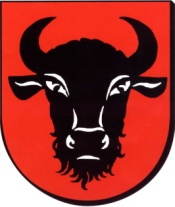 BURMISTRZ MIASTA ZAMBRÓWul. Fabryczna 318-300 ZambrówBURMISTRZ MIASTA ZAMBRÓWul. Fabryczna 318-300 ZambrówBURMISTRZ MIASTA ZAMBRÓWul. Fabryczna 318-300 ZambrówInformacja o faktycznej liczbie uczniów/słuchaczyw miesiącu  ………………. roku………Formularz przeznaczony jest dla osób prawnych i fizycznych prowadzących na terenie Miasta Zambrów szkoły niepubliczne o uprawnieniach szkół publicznychoraz niepubliczne przedszkola.Informacja o faktycznej liczbie uczniów/słuchaczyw miesiącu  ………………. roku………Formularz przeznaczony jest dla osób prawnych i fizycznych prowadzących na terenie Miasta Zambrów szkoły niepubliczne o uprawnieniach szkół publicznychoraz niepubliczne przedszkola.Informacja o faktycznej liczbie uczniów/słuchaczyw miesiącu  ………………. roku………Formularz przeznaczony jest dla osób prawnych i fizycznych prowadzących na terenie Miasta Zambrów szkoły niepubliczne o uprawnieniach szkół publicznychoraz niepubliczne przedszkola.Informacja o faktycznej liczbie uczniów/słuchaczyw miesiącu  ………………. roku………Formularz przeznaczony jest dla osób prawnych i fizycznych prowadzących na terenie Miasta Zambrów szkoły niepubliczne o uprawnieniach szkół publicznychoraz niepubliczne przedszkola.BURMISTRZ MIASTA ZAMBRÓWul. Fabryczna 318-300 ZambrówBURMISTRZ MIASTA ZAMBRÓWul. Fabryczna 318-300 ZambrówBURMISTRZ MIASTA ZAMBRÓWul. Fabryczna 318-300 ZambrówBURMISTRZ MIASTA ZAMBRÓWul. Fabryczna 318-300 ZambrówPodstawa prawna:art. 90 ustawy z dnia 7 września 1991 r.o systemie oświaty (j.t. Dz. U. z 2004 r. Nr 256, poz. 2572 z późniejszymi zmianami).Termin składania:do 15 dnia każdego miesiącaMiejsce składania:Urząd Miasta Zambrów, ul. Fabryczna 3, p. 225Podstawa prawna:art. 90 ustawy z dnia 7 września 1991 r.o systemie oświaty (j.t. Dz. U. z 2004 r. Nr 256, poz. 2572 z późniejszymi zmianami).Termin składania:do 15 dnia każdego miesiącaMiejsce składania:Urząd Miasta Zambrów, ul. Fabryczna 3, p. 225Podstawa prawna:art. 90 ustawy z dnia 7 września 1991 r.o systemie oświaty (j.t. Dz. U. z 2004 r. Nr 256, poz. 2572 z późniejszymi zmianami).Termin składania:do 15 dnia każdego miesiącaMiejsce składania:Urząd Miasta Zambrów, ul. Fabryczna 3, p. 225Podstawa prawna:art. 90 ustawy z dnia 7 września 1991 r.o systemie oświaty (j.t. Dz. U. z 2004 r. Nr 256, poz. 2572 z późniejszymi zmianami).Termin składania:do 15 dnia każdego miesiącaMiejsce składania:Urząd Miasta Zambrów, ul. Fabryczna 3, p. 225Część ACzęść ACzęść ACzęść ACzęść ACzęść ACzęść ACzęść ADANE osobY PROWADZĄCejDANE osobY PROWADZĄCejDANE osobY PROWADZĄCejDANE osobY PROWADZĄCejDANE osobY PROWADZĄCejDANE osobY PROWADZĄCejDANE osobY PROWADZĄCejDANE osobY PROWADZĄCejWnioskodawca:Wnioskodawca:Wnioskodawca:Wnioskodawca:Wnioskodawca:Wnioskodawca:Wnioskodawca:Osoba prawnaOsoba prawnaOsoba fizycznaPełna nazwa osoby prawnej lub nazwisko i imiona osoby fizycznejPełna nazwa osoby prawnej lub nazwisko i imiona osoby fizycznejPełna nazwa osoby prawnej lub nazwisko i imiona osoby fizycznejPełna nazwa osoby prawnej lub nazwisko i imiona osoby fizycznejPełna nazwa osoby prawnej lub nazwisko i imiona osoby fizycznejPełna nazwa osoby prawnej lub nazwisko i imiona osoby fizycznejPełna nazwa osoby prawnej lub nazwisko i imiona osoby fizycznejSIEDZIBA OSOBY PRAWNEJ / ADRES OSOBY FIZYCZNEJSIEDZIBA OSOBY PRAWNEJ / ADRES OSOBY FIZYCZNEJSIEDZIBA OSOBY PRAWNEJ / ADRES OSOBY FIZYCZNEJSIEDZIBA OSOBY PRAWNEJ / ADRES OSOBY FIZYCZNEJSIEDZIBA OSOBY PRAWNEJ / ADRES OSOBY FIZYCZNEJSIEDZIBA OSOBY PRAWNEJ / ADRES OSOBY FIZYCZNEJSIEDZIBA OSOBY PRAWNEJ / ADRES OSOBY FIZYCZNEJSIEDZIBA OSOBY PRAWNEJ / ADRES OSOBY FIZYCZNEJKod pocztowy                    Miejscowość                     Ulica                    Nr domu                   Nr lokaluKod pocztowy                    Miejscowość                     Ulica                    Nr domu                   Nr lokaluKod pocztowy                    Miejscowość                     Ulica                    Nr domu                   Nr lokaluKod pocztowy                    Miejscowość                     Ulica                    Nr domu                   Nr lokaluKod pocztowy                    Miejscowość                     Ulica                    Nr domu                   Nr lokaluKod pocztowy                    Miejscowość                     Ulica                    Nr domu                   Nr lokaluKod pocztowy                    Miejscowość                     Ulica                    Nr domu                   Nr lokaluKod pocztowy                    Miejscowość                     Ulica                    Nr domu                   Nr lokaluKod pocztowy                    Miejscowość                     Ulica                    Nr domu                   Nr lokaluKod pocztowy                    Miejscowość                     Ulica                    Nr domu                   Nr lokaluKod pocztowy                    Miejscowość                     Ulica                    Nr domu                   Nr lokaluKod pocztowy                    Miejscowość                     Ulica                    Nr domu                   Nr lokaluKod pocztowy                    Miejscowość                     Ulica                    Nr domu                   Nr lokaluKod pocztowy                    Miejscowość                     Ulica                    Nr domu                   Nr lokaluDANE SZKOŁY NIEPUBLICZNEJ/NIEPUBLICZNEGO PRZEDSZKOLADANE SZKOŁY NIEPUBLICZNEJ/NIEPUBLICZNEGO PRZEDSZKOLADANE SZKOŁY NIEPUBLICZNEJ/NIEPUBLICZNEGO PRZEDSZKOLADANE SZKOŁY NIEPUBLICZNEJ/NIEPUBLICZNEGO PRZEDSZKOLANr i data zaświadczenia o wpisie szkoły lub placówki do ewidencji prowadzonej przez Burmistrza Miasta ZambrówNr i data zaświadczenia o wpisie szkoły lub placówki do ewidencji prowadzonej przez Burmistrza Miasta ZambrówNr i data zaświadczenia o wpisie szkoły lub placówki do ewidencji prowadzonej przez Burmistrza Miasta ZambrówPełna nazwaPełna nazwaPełna nazwaTyp(przedszkole, szkoła podstawowa, gimnazjum)Typ(przedszkole, szkoła podstawowa, gimnazjum)Typ(przedszkole, szkoła podstawowa, gimnazjum)Adres siedziby szkołyAdres siedziby szkołyAdres siedziby szkołyAdres siedziby szkołyMiejscowośćMiejscowośćKod pocztowyUlicaNr domuNr domuNr lokaluNr lokaluTyp szkoły/przedszkolaIlośćoddziałówLiczba uczniów/słuchaczyRozdziałStawka   dotacji *Kwota dotacji naliczonej *Przedszkole80104Szkoła Podstawowa80101Gimnazjum80110OGÓŁEM:XXLp.Imię i nazwiskoData urodzeniaAdres zamieszkaniaOśWIADCZENIA i podpis(-y) osoby (osób) właściwej (-ych) do składania OŚWIADCZEŃ W IMIENIU SZKOŁY/PRZEDSZKOLA.Oświadczam, że wszystkie podane przeze mnie dane są zgodne z rzeczywistością.Oświadczam, że znane są mi przepisy ustawy z dnia 17 grudnia 2004r. o odpowiedzialności za naruszenie dyscypliny finansów publicznych (j.t. Dz. U. z 2013 r. poz. 168).Czytelny(e) podpis(y) składającego(cych) informację oraz pieczęć imienna____________________________________________________________Miejscowość, data (Wypełnia Urząd Miasta)Sprawdzono zgodność informacji :z zaświadczeniem o wpisie do ewidencji prowadzonej przez Burmistrza Miasta Zambrów_____________________________data, podpis i pieczątka imienna 